Tweet by the American Jewish Committee Regarding “Commission of Inquiry” Member Miloon KothariAugust 1, 2022https://twitter.com/AJCGlobal/status/1554151119831633923?s=20&t=Yo2B7AiRymDgvwPXR2h8Bw 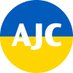 American Jewish Committee@AJCGlobalWe echo Israeli PM @YairLapid's demand for the removal of Miloon Kothari from the @UN_HRC’s Commission of Inquiry against Israel and the disbanding of the biased COI in its entirety. Read his important letter to UN Sec-Gen @AntonioGuterres.